Suggested websites to support learning 
You can access these websites to support the learning of your child from home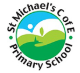 BBC Learning
http://www.bbc.co.uk/schools/websites/4_11/ 
A range of learning resources for all subjectsBlockly
https://blockly.games
Learn computer programming skills - fun and free.Scratch
https://scratch.mit.edu/explore/projects/games/ 
Creative computer programmingNational Geographic Kids
https://www.natgeokids.com/uk/
Activities and quizzes for younger kids.Duolingo
https://www.duolingo.com
Learn languages for free. Web or app.Crash Course Kids
https://m.youtube.com/user/crashcoursekids
Science and general knowledge explanation videos for kidsPaw Print Badges
https://www.pawprintbadges.co.uk
Free challenge packs and other downloads. Many activities can be completed indoors. Badges cost but are optional.Tinkercad
https://www.tinkercad.com
All kinds of making.Cbeebies Radio
https://www.bbc.co.uk/cbeebies/radio
Listening activities for the younger ones.Nature Detectives
https://naturedetectives.woodlandtrust.org.uk/naturedetect…/
A lot of these can be done in a garden, or if you can get to a remote forest location!Oxford Owl for Home
https://www.oxfordowl.co.uk/for-home/
Lots of free resources for Primary ageGeography Games
https://world-geography-games.com/world.html
Geography gaming!Blue Peter Badges
https://www.bbc.co.uk/cbbc/joinin/about-blue-peter-badges
If you have a stamp and a nearby post box.The Artful Parent
https://artfulparent.com/kids-arts-crafts-activities-500-fun-artful-things-kids/  
Good, free art activitiesRed Ted Art
https://www.redtedart.com
Easy arts and craftsThe Imagination Tree
https://theimaginationtree.com
Creative art and craft activities for younger childrenToy Theatre
https://toytheater.com/
Educational online gamesDK Find Out
https://www.dkfindout.com/uk/…
Activities and quizzes for all subjectsPrimary homework help
http://www.primaryhomeworkhelp.co.uk/
Help and support for all subjectsMaths zone
https://mathszone.co.uk/
Maths games and supportAlphablocks
https://www.bbc.co.uk/cbeebies/shows/alphablocks
Phonics support